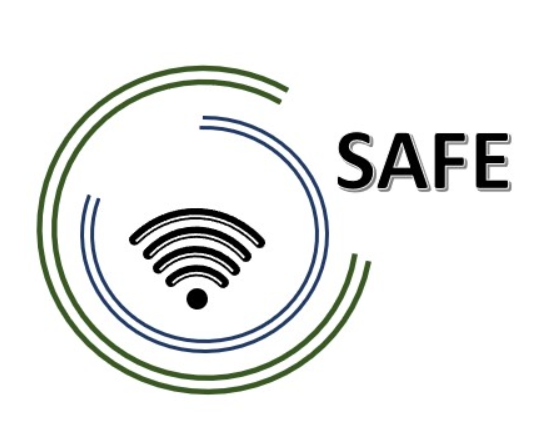 SAFEStreaming approaches for Europe -Enhancing the digital competences by streaming approaches for schools to tackle the challenges of COVID-19Agenda for the first SAFE Online partner meeting hosted by University of Paderborn, DEThe SAFE -KICK-OFF-Conference!8th of July 2021Project Title:	Streaming approaches for Europe -Enhancing the digital competences by streaming approaches for schools to tackle the challenges of COVID-19Acronym:	SAFEReference number:	2020-1-DE03-KA226-SCH-093590Aktenzeichen der NA: VG-226-IN-NW-20-24-093590Project partners:	P0 – UPB – University Paderborn, DE (Coordinator)P1 – IK – Ingenious Knowlegde, DE (Partner)P2 – CEIP – CEIP Tomás Romojaro, ES (Partner)P3 – ZEBRA – KURZY ZEBRA s.r.o., CZ (Partner)Host:	University Paderborn, Chair Business and Human Resource Education IIVenue:	Online Meeting via ZOOMZOOM InvitationThema: SAFE Kick- Off Online MeetingUhrzeit: 8.Juli.2021 09:00 AM Amsterdam, Berlin, Rom, Stockholm, WienZoom-Meeting beitretenhttps://uni-paderborn-de.zoom.us/j/94112252488Meeting-ID: 941 1225 2488Schnelleinwahl mobil+16468769923,,94112252488# Vereinigte Staaten (New York)+16699006833,,94112252488# Vereinigte Staaten (San Jose)Einwahl nach aktuellem Standort        +1 646 876 9923 Vereinigte Staaten (New York)        +1 669 900 6833 Vereinigte Staaten (San Jose)        +1 253 215 8782 Vereinigte Staaten (Tacoma)        +1 301 715 8592 Vereinigte Staaten (Washington DC)        +1 312 626 6799 Vereinigte Staaten (Chicago)        +1 346 248 7799 Vereinigte Staaten (Houston)        +1 408 638 0968 Vereinigte Staaten (San Jose)        +49 30 5679 5800 Deutschland        +49 69 3807 9883 Deutschland        +49 695 050 2596 Deutschland        +49 69 7104 9922 DeutschlandMeeting-ID: 941 1225 2488Ortseinwahl suchen: https://uni-paderborn-de.zoom.us/u/atM6n0FD4Über Skype for Business beitretenhttps://uni-paderborn-de.zoom.us/skype/94112252488Thursday, 8th of July 2021 – Meeting Agenda Part IThursday, 8th of July 2021 – Meeting Agenda Part IIMeeting MinutesThe first internal project meeting starts at the 08th of July at 9:00 o´clock. Form every partner consortium 2 or at least 3 partners participate the online meeting via zoom.Zwischenreport/: 30.06.2022 After a first warm welcome the partners start with a short 5 Minutes presentation to introduce their schools/ organization and partners who will working during the project lifetime in this international consortium. The SAFE project:What intellectual outputs were completely primed by the NA: IO1, IO4 and IO7 Reason: No finance/ No financing for the staff costs IO1 SAFE (No finance/ No financing for the staff costs)IO1: Short TAM Modell research IO1-A2: Curriculum and CorrespondingIO1- A4 2 pager: What Streaming approaches are you using?IO2 SAFE Streaming concept for schoolsl 01.10.2021The DISK – Online Approach The four DISK implementation levels:
Explaining in detail the DISK 1 / DISK 2 / DISK 3 and DISK 4 approachIO3 till IO7  explaining the tasks to do, responsibilities and information regarding deadlines etc.Administration information of SAFE Prom ToolDocumentation of payslips, records etc. (internal documentations)How to fill in the TimesheetDissemination Activities and PlanIntroduction in the project and first activitiesSome Impression of the Zoom Online Meeting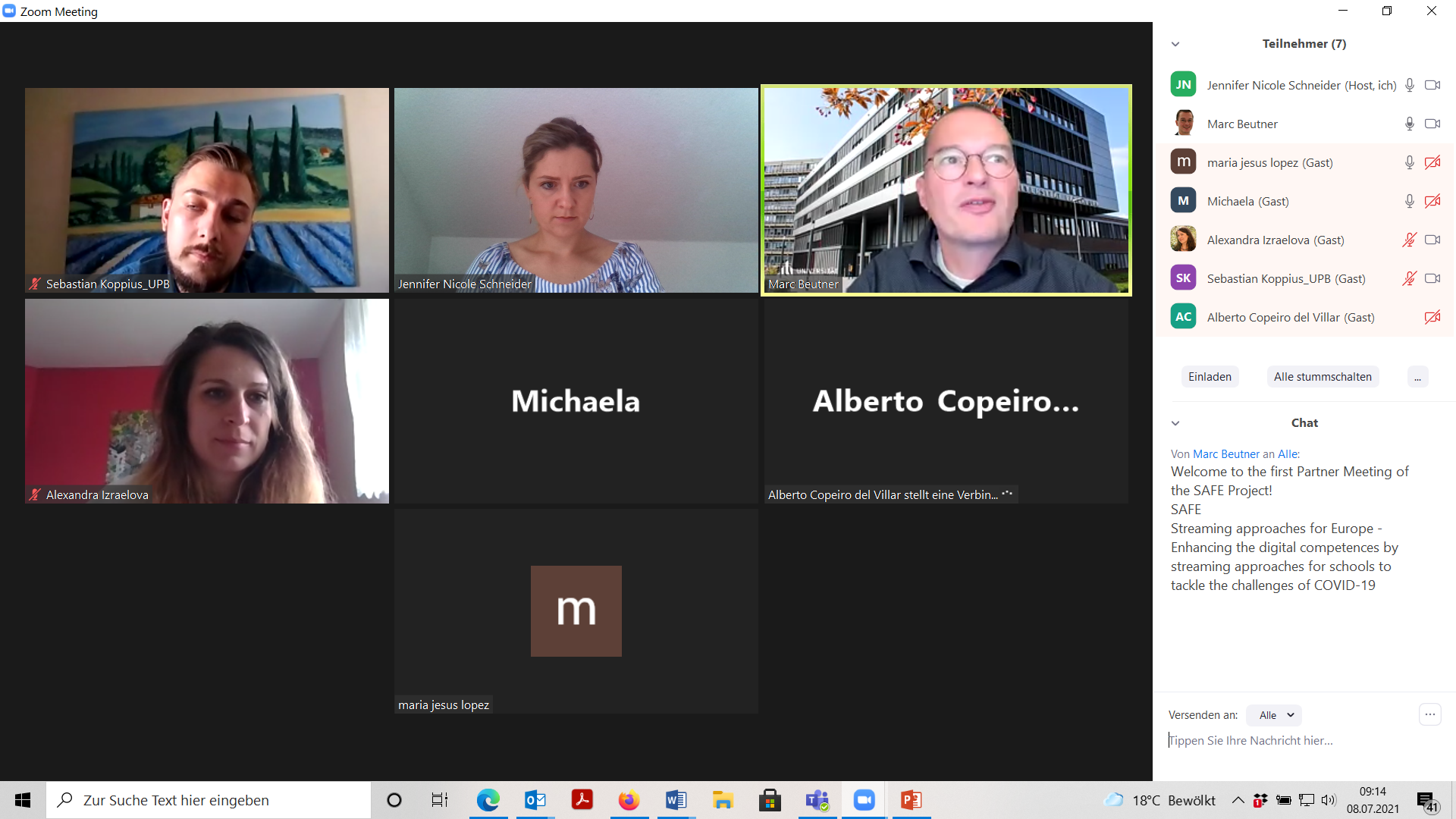 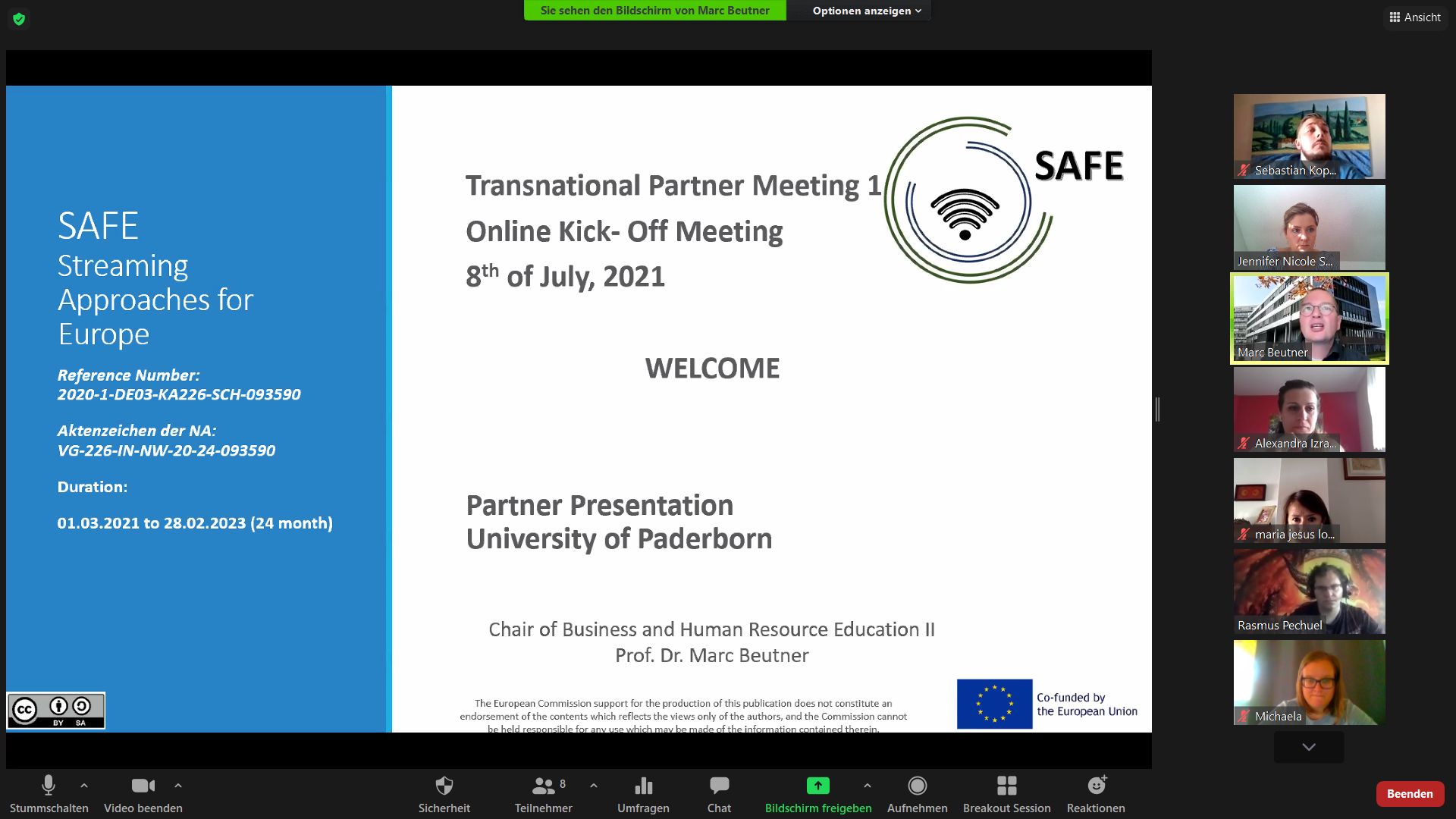 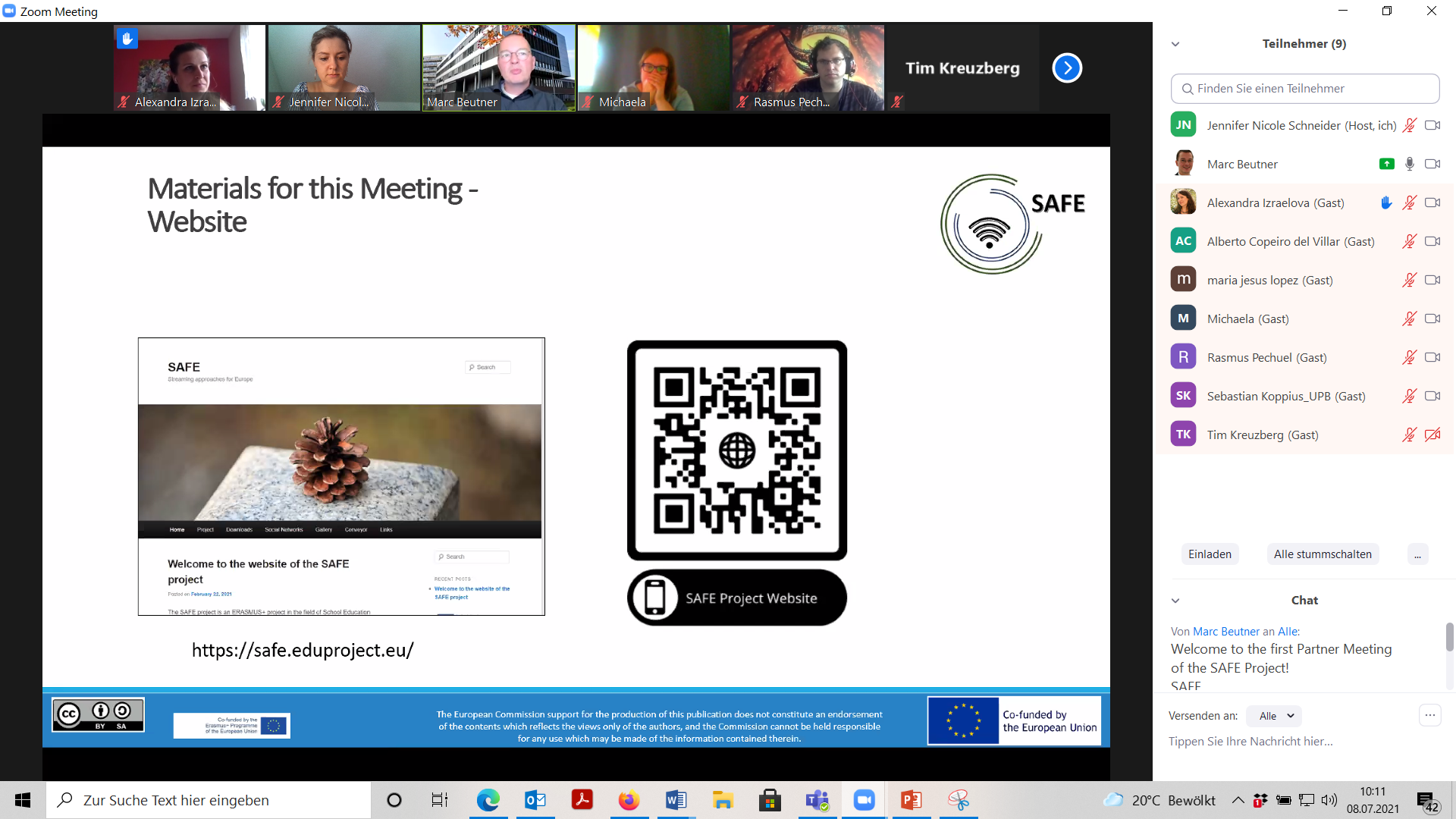 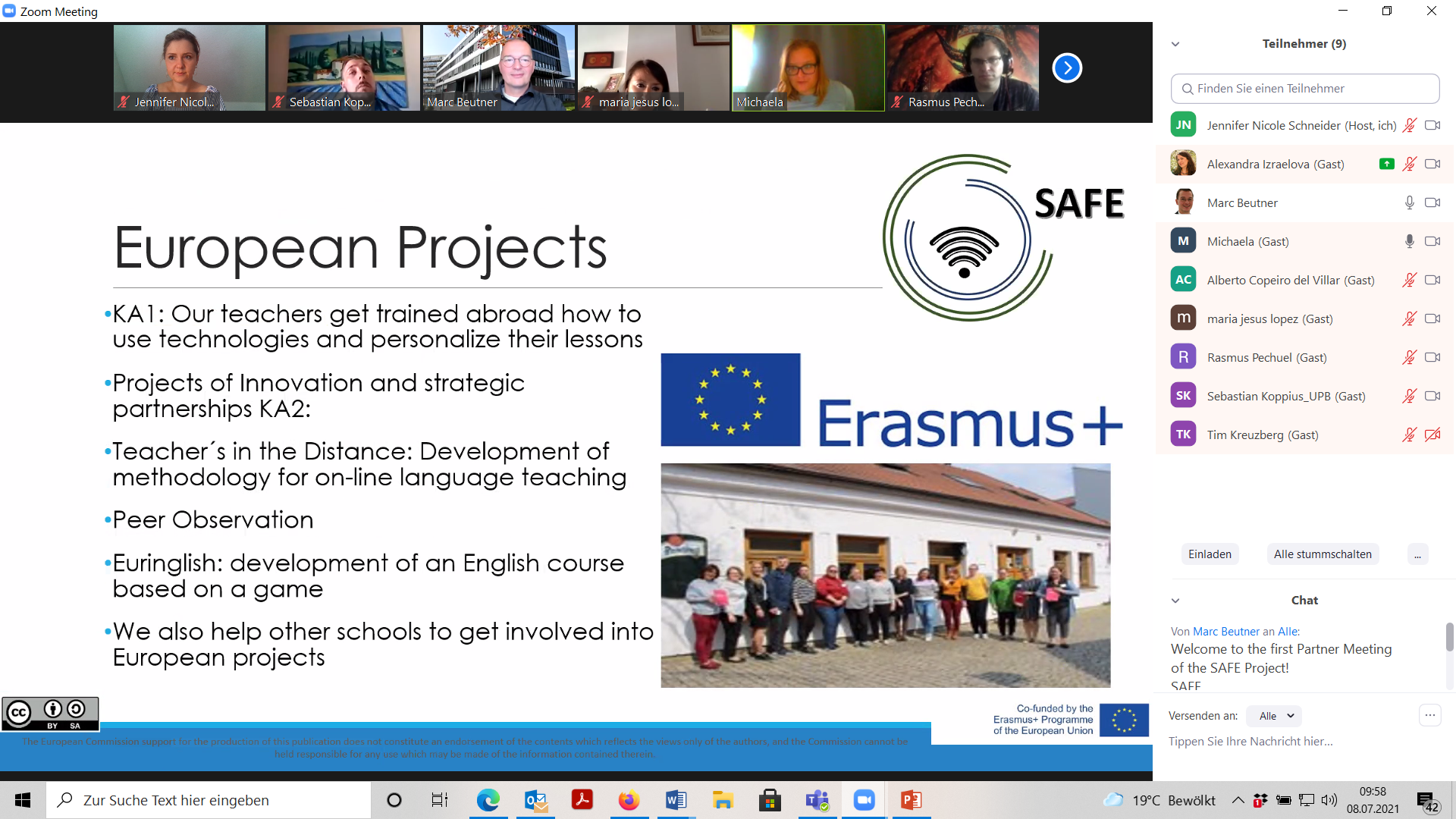 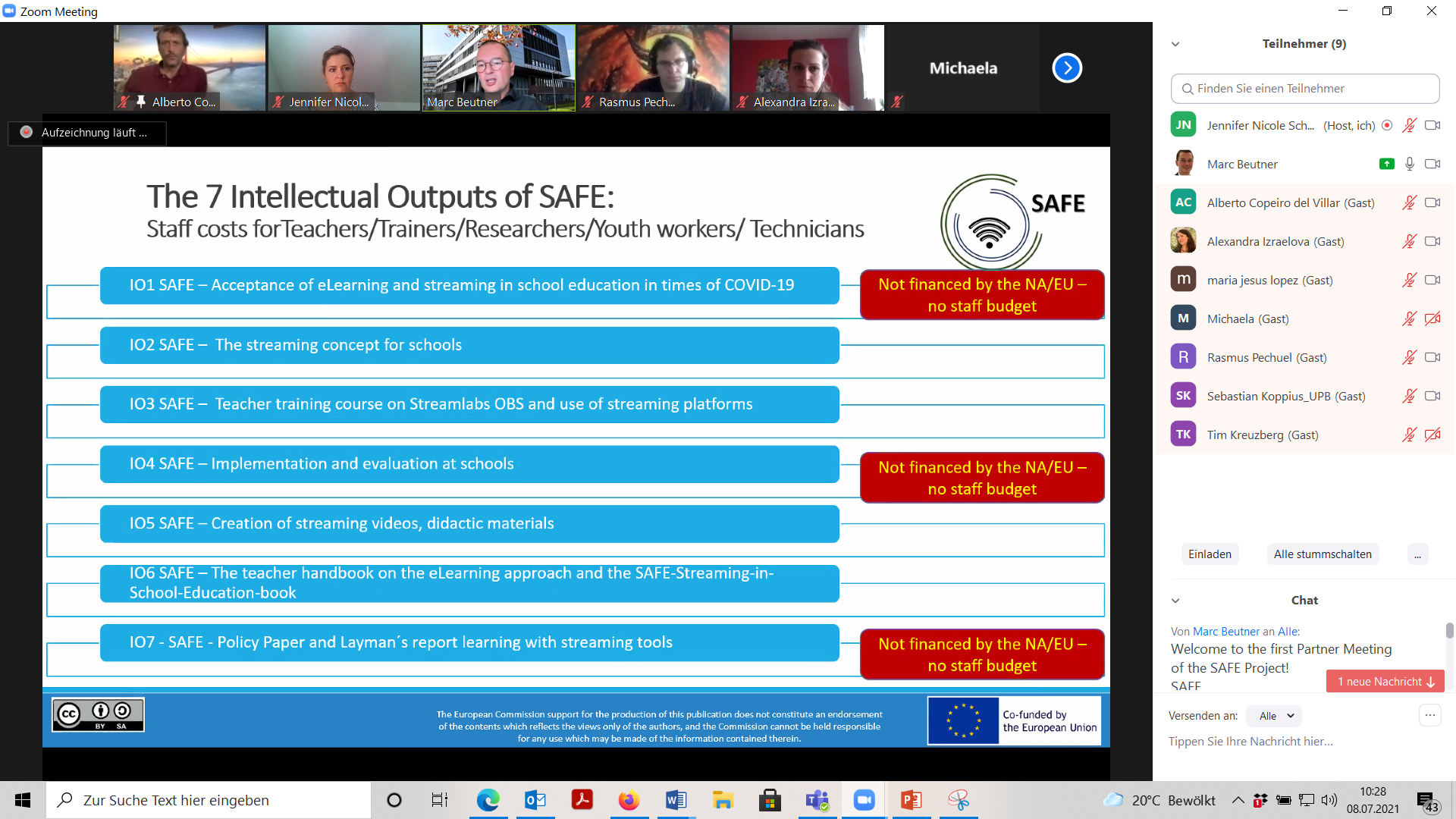 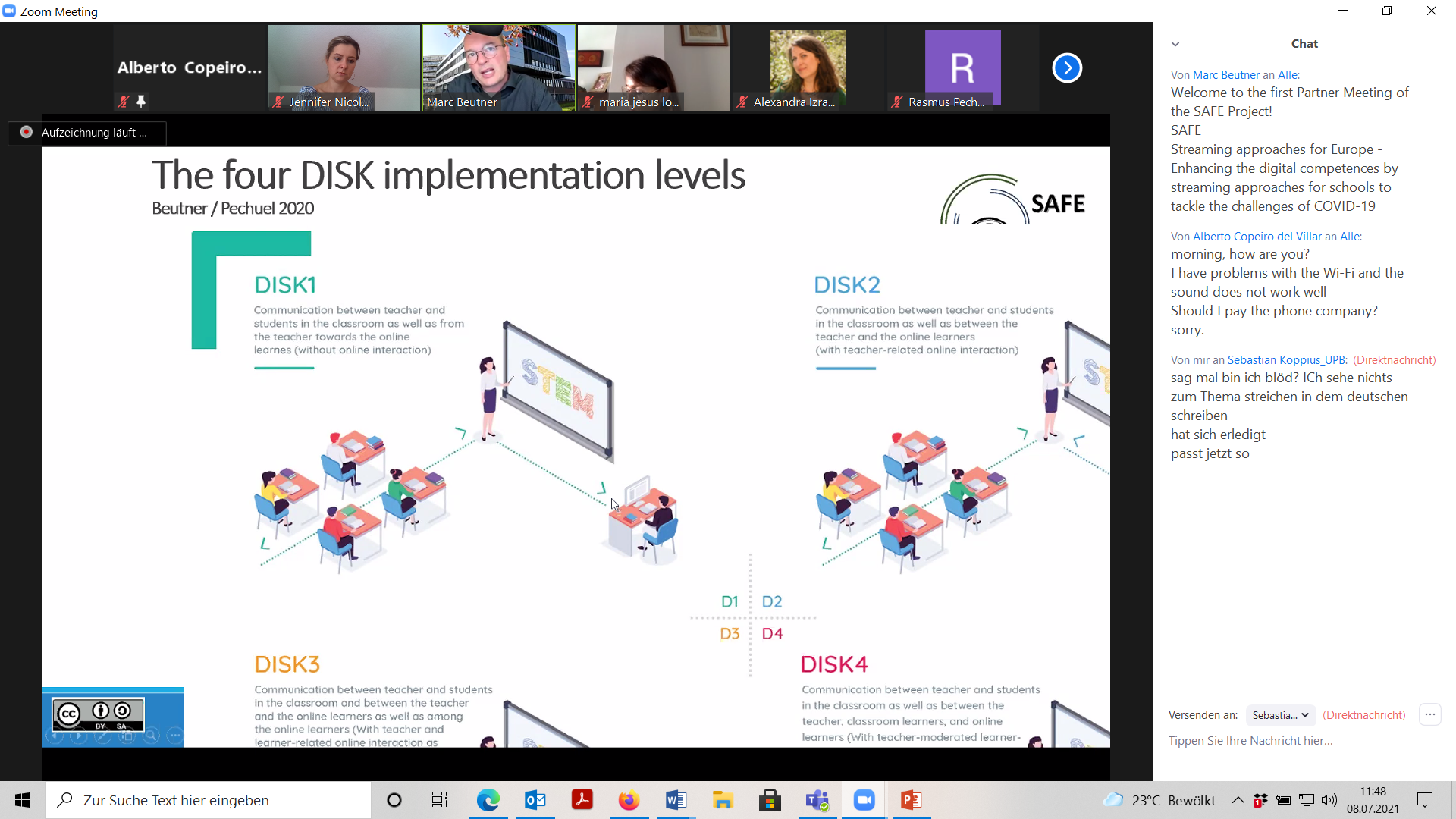 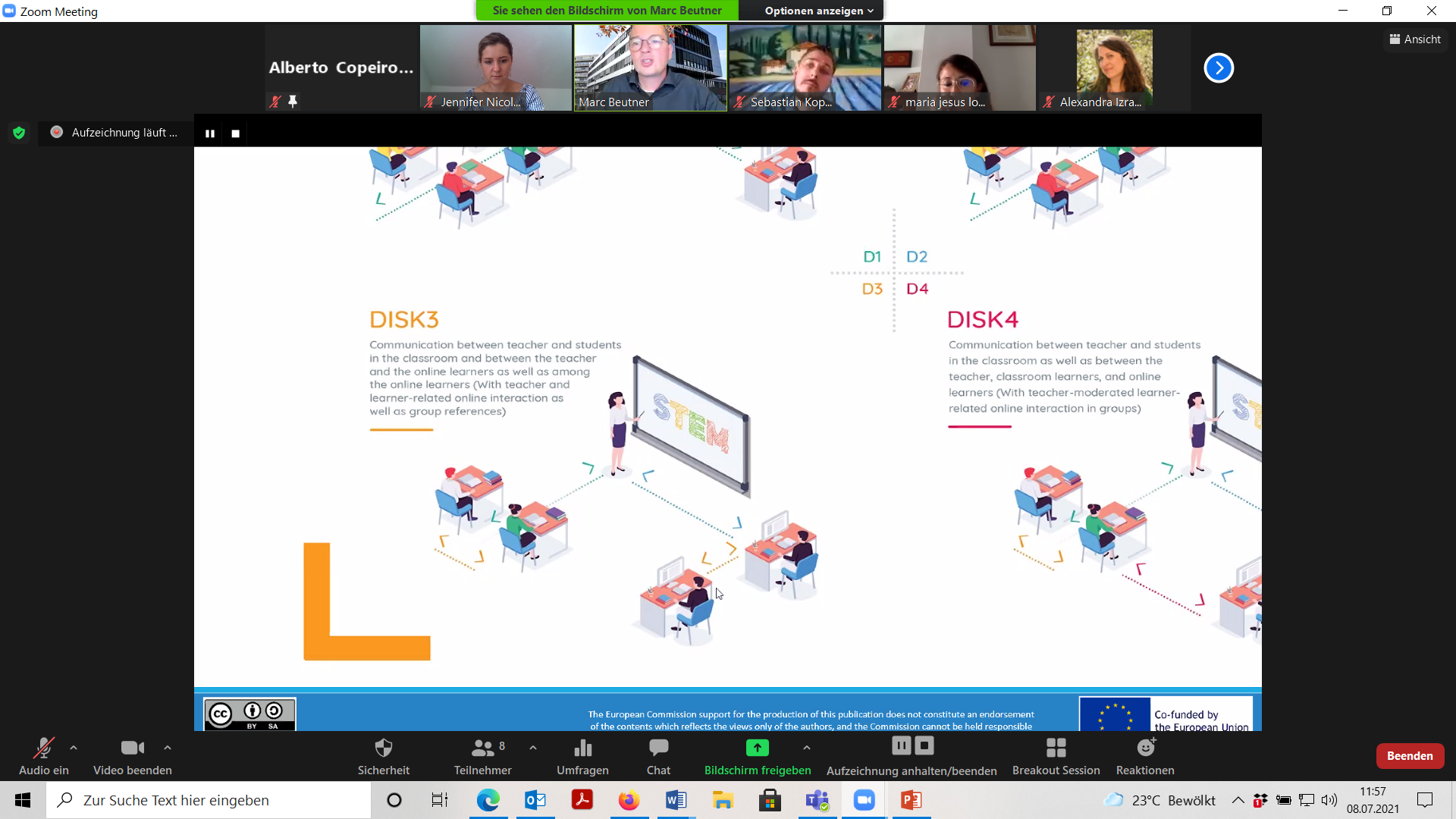 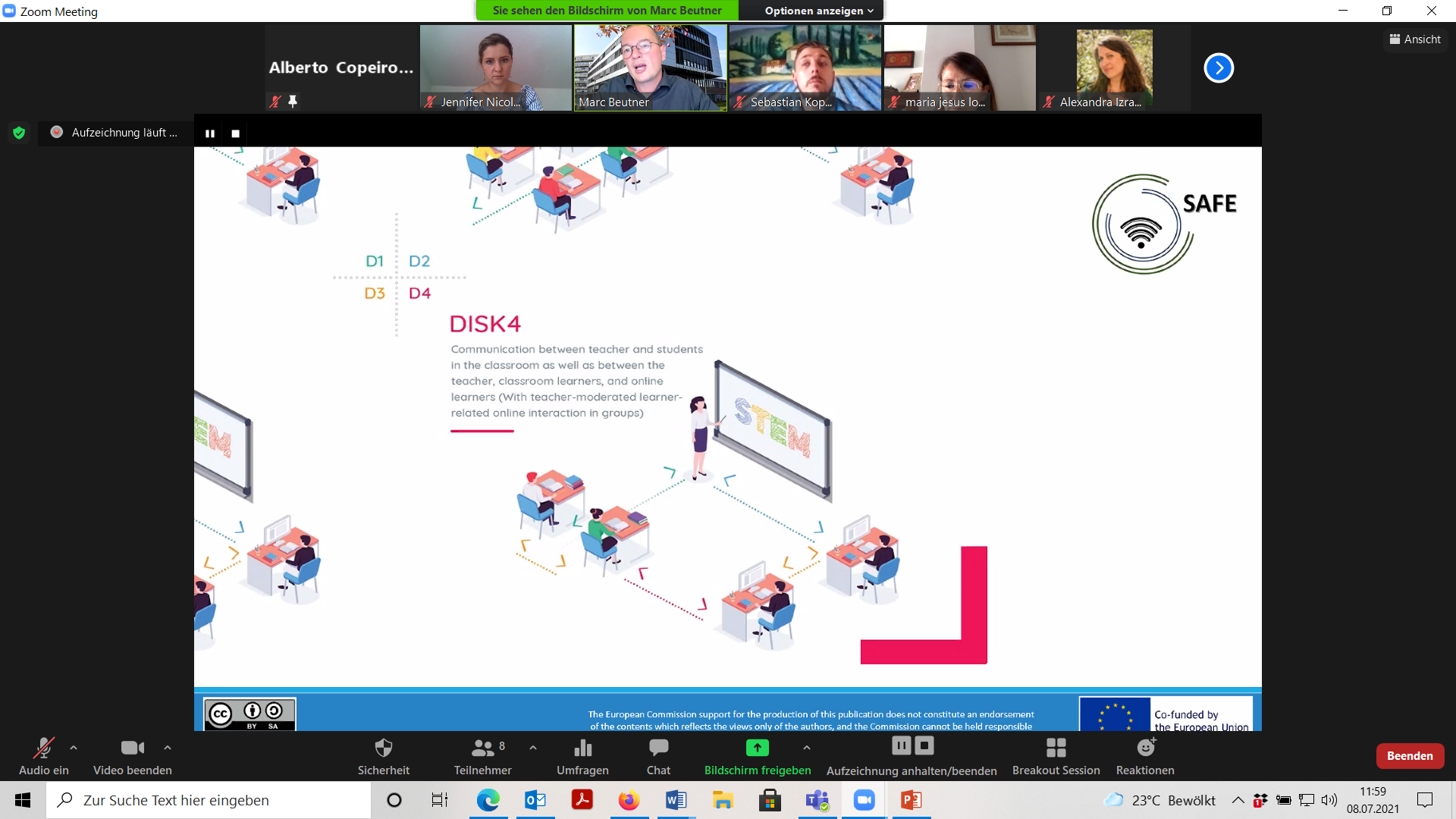 Approx.
TimeTopicChair09:15 – 10:15Welcoming the SAFE Partners 
(Marc Beutner)Warm welcomeGetting to know each other5 Minute PowerPoint presentation: Every partner presents the own institution in a max. 5 minutesSchedule of the meetingUPB/All partners10:15 – 11:30The SAFE project
(Marc Beutner)Rationale, purpose, core ideas and aims of the projectRole of the partners as per proposalInformation about the Transnational Project Meetings Dates, responsibilities and content Overview of the Intellectual Outputs and linkagesIn detail: Focus on IO1, IO2, IO3 and IO4 UPB11:30 – 13:00The DISK- Online Approach 
(Marc Beutner)The four DISK implementation levels DISK streaming in classDisk streaming from home DISK with several schools UPB13:00 – 
13:30LunchApprox.
TimeTopicChair13:30 – 14:30Administrative and financial information
(Marc Beutner / Rasmus Pechuel)Project management structureDocumentary evidence required Online finance and project management tool (PROM)UPB/IK14:30 – 15:30Dissemination and exploitationThe SAFE project websiteSocial Media Roster Publications, NewspapersDissemination PlanDissemination Report Template All partners15:30 – 16:00Project Evaluation
(Marc Beutner)Workshop evaluationUPBGoodbye,
and let´s start into a great
EDU-VET project!